16.12.2019г. №118РОССИЙСКАЯ ФЕДЕРАЦИЯИРКУТСКАЯ ОБЛАСТЬМАМСКО-ЧУЙСКИЙ РАЙОНАДМИНИСТРАЦИЯЛУГОВСКОЕ ГОРОДСКОЕ ПОСЕЛЕНИЕРАСПОРЯЖЕНИЕО НАЗНАЧЕНИИ ПУБЛИЧНЫХ СЛУШАНИЙ ПО ВОПРОСУ «УСТАНОВЛЕНИЯ ПОРЯДКА РАСЧЕТА РАЗМЕРА ПЛАТЫ ЗА КОММУНАЛЬНУЮ УСЛУГУ ПО ОБРАЩЕНИЮ С ТВЕРДЫМИ КОММУНАЛЬНЫМИ ОТХОДАМИ НА ТЕРРИТОРИИ ЛУГОВСКОГО ГОРОДСКОГО ПОСЕЛЕНИЯ»В соответствии с Федеральным законом от 06.10.2003г. №131-ФЗ «Об общих принципах организации местного самоуправления в Российской Федерации», Уставом  Луговского муниципального образования, Положением «О публичных слушаниях в  Луговском городском поселении», утвержденным решением   Думы  Луговского городского поселения от 01.04.2006 года  №36  1. Назначить публичные слушания по вопросу «Установления порядка расчета размера платы за коммунальную услугу по обращению с твердыми коммунальными отходами на территории Луговского городского поселения»  на 20.12.2019 года  в 15-00 час по местному времени  по адресу: Иркутская область,  Мамско-Чуйский район, п. Луговский, ул. Школьная,11, кабинет главы администрации Луговского городского поселения;2. Утвердить состав рабочей группы  по организации публичных слушаний по проекту «Об утверждении правил благоустройства Луговского городского поселения»  (Приложение № 1);3. Утвердить Порядок учета предложений по подготовке публичных слушаний по вопросу «Установления порядка расчета размера платы за коммунальную услугу по обращению с твердыми коммунальными отходами на территории Луговского городского поселения» участия граждан в его обсуждении и проведения по нему публичных слушаний (Приложение № 2);4.Утвердить график встреч с населением по вопросу «Установления порядка расчета размера платы за коммунальную услугу по обращению с твердыми коммунальными отходами на территории Луговского городского поселения» (Приложение № 3);5. Специалисту администрации  А.С.Герасимовой   опубликовать настоящее постановление в   газете «Наш дом» и разместить в блоке официального сайта администрации  Луговского городского поселения;6. Рабочей группе организовать проведение публичных слушаний и учет предложений по вопросу «Установления порядка расчета размера платы за коммунальную услугу по обращению с твердыми коммунальными отходами на территории Луговского городского поселения». Подготовить заключение о результатах проведения публичных слушаний;7. Контроль  за исполнением данного постановления  оставляю за собой.И.о. Главы  Луговского городского поселения                                      А.С. Герасимова                                                                                                                                                                                                       Приложение №1к распоряжению                         от 16.12.2019г. №118 СОСТАВ РАБОЧЕЙ ГРУППЫПО ПОДГОТОВКЕ  ПУБЛИЧНЫХ СЛУШАНИЙ И  УЧЕТУ ПРЕДЛОЖЕНИЙ ПО ВОПРОСУ «УСТАНОВЛЕНИЯ ПОРЯДКА РАСЧЕТА РАЗМЕРА ПЛАТЫ ЗА КОММУНАЛЬНУЮ УСЛУГУ ПО ОБРАЩЕНИЮ С ТВЕРДЫМИ КОММУНАЛЬНЫМИ ОТХОДАМИ НА ТЕРРИТОРИИ ЛУГОВСКОГО ГОРОДСКОГО ПОСЕЛЕНИЯ»1. Председатель группы - Ушаков А.В., глава муниципального образования.2. Секретарь группы – Герасимова А.С., специалист 1 категории по кадровой работе и информационно-техническому обеспечению администрации, 3. Члены группы:- Барсукова И.А. - председатель Думы  Луговского  городского поселения (по согласованию);-  Прокопчева Е.А.  - главный специалист  по экономическим вопросам;-  Попов А.А. - специалист администрации.Приложение №2к распоряжению     от 16.12.2019г. №118ПОРЯДОК УЧЕТА ПРЕДЛОЖЕНИЙПО ПОДГОТОВКЕ ПУБЛИЧНЫХ СЛУШАНИЙ  ПО ВОПРОСУ «УСТАНОВЛЕНИЯ ПОРЯДКА РАСЧЕТА РАЗМЕРА ПЛАТЫ ЗА КОММУНАЛЬНУЮ УСЛУГУ ПО ОБРАЩЕНИЮ С ТВЕРДЫМИ КОММУНАЛЬНЫМИ ОТХОДАМИ НА ТЕРРИТОРИИ ЛУГОВСКОГО ГОРОДСКОГО ПОСЕЛЕНИЯ»1.Предложения по вопросу «Установления порядка расчета размера платы за коммунальную услугу по обращению с твердыми коммунальными отходами на территории Луговского городского поселения», направляются в письменном или электронном  виде в администрацию Луговского муниципального образования (Иркутская область,  Мамско-Чуйский район, п. Луговский, ул. Школьная,11,тел.89526227713 электронная почта lugovka08@mail.ru).2.Поступившие от населения замечания и предложения  по вопросу «Установления порядка расчета размера платы за коммунальную услугу по обращению с твердыми коммунальными отходами на территории Луговского городского поселения» рассматриваются рабочей группой по подготовке публичных слушаний по вопросу «Установления порядка расчета размера платы за коммунальную услугу по обращению с твердыми коммунальными отходами на территории Луговского городского поселения» для включения их в протокол публичных слушаний.3.Граждане участвуют в обсуждении вопроса «Установления порядка расчета размера платы за коммунальную услугу по обращению с твердыми коммунальными отходами на территории Луговского городского поселения» посредством участия в публичных слушаниях.4.Публичные слушания по вопросу «Установления порядка расчета размера платы за коммунальную услугу по обращению с твердыми коммунальными отходами на территории Луговского городского поселения» проводятся в порядке, установленном  статьей 17,18 Устава Луговского муниципального образования, Положением о порядке организации и проведения публичных слушаний в Луговском  городском поселении, утвержденным решением Думы Луговского городского  поселения от 01.04.2006г. №36.Приложение №3к распоряжению      от 16.12.2019г. №118ГРАФИК ВСТРЕЧ С НАСЕЛЕНИЕМ ПО ВОПРОСУ «УСТАНОВЛЕНИЯ ПОРЯДКА РАСЧЕТА РАЗМЕРА ПЛАТЫ ЗА КОММУНАЛЬНУЮ УСЛУГУ ПО ОБРАЩЕНИЮ С ТВЕРДЫМИ КОММУНАЛЬНЫМИ ОТХОДАМИ НА ТЕРРИТОРИИ ЛУГОВСКОГО ГОРОДСКОГО ПОСЕЛЕНИЯ»18.12.2019 г. № 80РОССИЙСКАЯ ФЕДЕРАЦИЯИРКУТСКАЯ ОБЛАСТЬМАМСКО-ЧУЙСКИЙ РАЙОНЛУГОВСКОЕ ГОРОДСКОЕ ПОСЕЛЕНИЕАДМИНИСТРАЦИЯ           ПОСТАНОВЛЕНИЕ«Об утверждении требований к качеству услуг, предоставляемых согласно гарантированному перечню услуг по погребению стоимости услуг по погребению умерших (погибших) на территории Луговского городского поселения» В целях совершенствования качества ритуальных услуг, представляемых населению Луговского городского поселения, в соответствии со ст. 9,12,25,26  Федерального закона  от 12 января 1996 г. № 8 – ФЗ, руководствуясь ст.14, 16, 17 Федерального закона от 06.10.2003г. №131-ФЗ «Об общих принципах организации местного самоуправления в Российской Федерации», Федеральным законом от 12.01.1996 года № 8 - ФЗ «О погребении и похоронном деле», статьей 6 Устава Луговского муниципального образования, администрация Луговского городского поселения ПОСТАНОВЛЯЕТ:1. Утвердить требования к качеству услуг, предоставляемых согласно гарантированному перечню услуг по погребению в соответствии с приложением №1.2. Установить стоимость  услуг,  предоставляемых согласно гарантированному перечню услуг по погребению специализированными службами по вопросам похоронного дела в соответствии со ст. 9 Федерального закона от 12.01.1996 г. № 8-ФЗ «О погребении и похоронном деле» супругу, близким родственникам, иным родственникам, законному представителю или иному лицу, взявшему на себя обязанность осуществить  погребение,  на территории Луговского городского поселения, согласно приложения № 2.3. Установить стоимость услуг, предоставляемых специализированными службами по вопросам похоронного дела в соответствии со ст. 12 Федерального закона от 12.01.1996 г. № 8-ФЗ «О погребении и похоронном деле» при отсутствии супруга, близких родственников, иных родственников либо законного представителя умершего или при невозможности осуществить ими погребение, а также при отсутствии иных лиц, взявших на себя обязанность осуществить погребение, погребение умершего на дому, на улице или в ином месте после установления органами внутренних дел его личности, на территории Луговского городского поселения, согласно приложения № 3. 4. Настоящее Постановление распространяется на правоотношения, возникшие с 01.02.2020 года.5. Постановление № 7 от 01.02.2019 года «Об утверждении требований к качеству услуг, предоставляемых согласно гарантированному перечню услуг по погребению стоимости услуг по погребению умерших (погибших) на территории Луговского городского поселения» считать утратившим силу.6. Контроль за исполнением настоящего постановления возложить на ведущего   специалиста по жилищно - коммунальному хозяйству и социальным вопросам Токарчук Н.Н.7. Настоящее постановление  опубликовать в установленном порядке.И.о. главы Луговского городского поселения                                                     А.С. ГерасимоваПриложение № 1к Постановлению администрацииот 18.12.2019 г. № 80Требования к качеству услуг, предоставляемых согласно гарантированному перечню услуг по погребению И.о. главы Луговского городского поселения                                   А.С. ГерасимоваПриложение № 2к  постановлениюот 18.12.2019 г. №80 Стоимость услуг, предоставляемых согласно гарантированному перечню услуг по погребению специализированными службами по вопросам похоронного дела супругу, близким родственникам, иным родственникам, законному представителю или иному  лицу, взявшему на себя обязанность осуществить погребение, на территории Луговского городского поселения  И.о. главы Луговского городского поселения                                             А.С. ГерасимоваПриложение № 3к  Постановлению  от 18.12.2019 г. № 80Стоимость  услуг, предоставляемых специализированными службами по вопросам похоронного дела при отсутствии супруга, близких родственников, иных родственников либо законного представителя умершего или при невозможности осуществить ими погребение, а также при отсутствии иных лиц, взявших на себя обязанность осуществить погребение, погребение умершего на дому, на улице или в ином месте после установления органами внутренних дел его личности, на территории Луговского городского поселения И.о. главы Луговского городского  поселения                            А.С. Герасимова 20.12.2019г. № 81РОССИЙСКАЯ ФЕДЕРАЦИЯИРКУТСКАЯ ОБЛАСТЬМАМСКО-ЧУЙСКИЙ РАЙОНЛУГОВСКОЕ ГОРОДСКОЕ ПОСЕЛЕНИЕАДМИНИСТРАЦИЯПОСТАНОВЛЕНИЕ«ОБ ОРГАНИЗАЦИИ ЯРМАРОК ВЫХОДНОГО ДНЯ»В целях социальной поддержки граждан и стабилизации ценовой ситуации, в соответствии с Федеральным законом от 28 декабря 2009 года N 381-ФЗ "Об основах государственного регулирования торговой деятельности в Российской Федерации", Положением о порядке организации ярмарок на территории Иркутской области и продажи товаров (выполнения работ, оказания услуг) на них и требованиях к организации продажи товаров (выполнения работ, оказания услуг) на ярмарках, организованных на территории Иркутской области, утвержденным постановлением Правительства Иркутской области от 17.11.2010 N 284-пп, Устава Луговского городского муниципального образования, администрация Луговского городского поселения постановляет:1. Организовать с 15 мая по 30 сентября 2020 года ,2 раза в месяц по субботам на территории, прилегающей к зданию клуба «Сибиряк», ярмарки выходного дня по распродаже сельскохозяйственной продукции, саженцев, рассады, семян (далее - ярмарки).2. Утвердить:2.1. Порядок организации ярмарок и предоставления мест на ярмарках (приложение N 1).2.2. Перечень товаров, рекомендуемых к реализации на ярмарках (приложение N 2).3. Режим работы ярмарок установить с 11-00 часов до 15-00 часов.4. Организацию ярмарок возложить на ведущего специалиста по жилищно коммунальному хозяйству и социальной работе Токарчук Наталью Николаевну, далее - организатор ярмарок.5. Организатору ярмарок:5.1. Разработать и утвердить план мероприятий по организации ярмарок.5.2. Утвердить Схему размещения торговых мест на ярмарках.5.3. Обеспечить участникам ярмарок торговые места.5.4. Обеспечить соблюдение требований к организации продажи товаров на ярмарках.6 ОП «Дислокация пгт. Мама» МО МВД РФ «Бодайбинский» Коневу А.В. обеспечить поддержание общественного порядка во время проведения ярмарок7.Постановление №36 от 07 июня 2017 года «Об организации ярмарок выходного дня» считать утратившим силу.8.Настоящее постановление опубликовать в установленном порядке9. Контроль за исполнением настоящего постановления оставляю за собой.Глава Луговского городского поселения                                                                      А.В.УшаковПриложение № 1к постановлениюот 20.12.2019 года №81 ПОРЯДОКОРГАНИЗАЦИИ ЯРМАРОК ВЫХОДНОГО ДНЯ И ПРЕДОСТАВЛЕНИЯМЕСТ НА ЯРМАРКАХНастоящая ярмарка является специализированной сельскохозяйственной ярмаркой выходного дня и организована в целях прямого доступа населения к товарам местных товаропроизводителей, для реализации продукции, произведенной крестьянско-фермерскими хозяйствами, а также гражданами, ведущими личные подсобные хозяйства или занимающимся садоводством, огородничеством, животноводством.Организатор ярмарки утверждает схему размещения торговых мест на ярмарке, включающую разметку и нумерацию торговых мест, в том числе для реализации сельскохозяйственной продукции с автотранспортных средств.В процессе работы ярмарки организатор ярмарки обеспечивает:- наличие торговых мест;- надлежащее санитарное состояние территории и торговых мест;- контроль за уборкой территории и вывозом мусора продавцами;-проверку соответствия занимаемых участниками ярмарки торговых мест утвержденной схеме.Торговые места на ярмарке предоставляются юридическим лицам, индивидуальным предпринимателям, а также гражданам (в том числе гражданам - главам крестьянских (фермерских) хозяйств, членам таких хозяйств, гражданам, ведущим личные подсобные хозяйства или занимающимся огородничеством, садоводством, животноводством) (далее - участники ярмарки) на основании заявки, поданной организатору ярмарки в любой форме.Плата за торговое место на ярмарке не взимается.Участники ярмарки обеспечивают:- соответствие занимаемых мест для продажи товаров утвержденной схеме;-соблюдение требований действующего законодательства Российской Федерации, регламентирующего процессы продажи отдельных видов товаров, о защите прав потребителей, в области санитарно-эпидемиологического благополучия населения, ветеринарии, пожарной безопасности, охраны окружающей среды;- уборку территории и вывоз мусора после закрытия ярмарки.Приложение № 2к постановлениюот 20.12.2019 года № 81ПЕРЕЧЕНЬТОВАРОВ, РЕКОМЕНДУЕМЫХ К РЕАЛИЗАЦИИ НА ЯРМАРКАХВЫХОДНОГО ДНЯ1. Овощи, фрукты, зелень.2. Продукция общественного питания (при соблюдении условий реализации).3. Продукция местных сельскохозяйственных организаций (при соблюдении условий реализации).4. Рассада овощных и цветочных культур.5. Саженцы плодовых и декоративных деревьев, кустарников.6. Садово-огородный инвентарь.7. Цветы.8. Семена.9. Книгопечатная продукция.10. Удобрения.11.Дикорастущие плоды, ягоды, орехи (при наличии ветеринарного заключения).25.12.2019г. №29 РОССИЙСКАЯ ФЕДЕРАЦИЯИРКУТСКАЯ ОБЛАСТЬМАМСКО-ЧУЙСКИЙ РАЙОН,ЛУГОВСКОЕ ГОРОДСКОЕ ПОСЕЛЕНИЕДУМАПЯТОГО СОЗЫВАРЕШЕНИЕ «О БЮДЖЕТЕ ЛУГОВСКОГО ГОРОДСКОГО ПОСЕЛЕНИЯ  НА 2020 ГОД И ПЛАНОВЫЙ ПЕРИОД 2021 -2022 гг.»          В соответствии со статьей 11 Бюджетного кодекса Российской Федерации, с частью статьи 10 статьи 35 Федерального закона от 06.10.2003 г. № 131-ФЗ «Об общих принципах местного самоуправления в Российской Федерации», руководствуясь Уставом Луговского муниципального образования, рассмотрев проект бюджета  Луговского городского поселения на 2020 год и плановый период 2021 и 2022 годов  Дума Луговского городского поселенияРЕШИЛА:Утвердить  бюджет  Луговского городского поселения (далее - бюджет поселения)  на  2020 год:общий объем доходов бюджета поселения в сумме 10279,2 тыс. рублей, в том числе по межбюджетным трансфертам из бюджетов других уровней  в сумме  9403,5 тыс. рублей;        общий объем расходов бюджета поселения в сумме 10279,2 тыс. рублей.Дефицит бюджета поселения на 2020 год- 0,0 руб. или 0 % Утвердить  бюджет Луговского городского поселения на плановый период  2021 и 2022 годов:общий объем доходов бюджета поселения на 2021 год в сумме 10077,8 тыс. рублей, в том числе межбюджетным трансфертам из бюджетов других уровней   в сумме 9200,6 тыс. рублей, на 2022 год в сумме 9564,1 тыс. рублей, в том числе межбюджетным трансфертам из бюджетов других уровней   в сумме 8679,5тыс. рублей.        общий объем расходов бюджета поселения на 2021 год в сумме 10077,8 тыс. рублей, в том числе условно утвержденные расходы в сумме 247,6 тыс. рублей,   на 2022 год 9564,1 тыс. рублей, в том числе условно утвержденные расходы в сумме 469,3 тыс. рублей.Дефицит бюджета поселения на 2021 год- 0,0 руб. или 0 %, на 2022 год- 0,0 руб. или 0 %,3. Установить, что доходы бюджета поселения, поступающие в 2020-2022 годах, формируются за счет:а) налоговых доходов, в том числе:- отчислений от федеральных налогов и сборов, региональных налогов и сборов, местных налогов;б) неналоговых доходов, в том числе:-арендной платы за землю по нормативам, установленным законодательством Российской Федерации;-доходов от сдачи в аренду прочего имущества, находящегося в муниципальной собственности;в) безвозмездных поступлений. 4. Установить нормативы распределения по коду бюджетной классификации, полномочия по администрированию которых закреплены за главными администраторами доходов бюджетов поселений 2020 год и на плановый период 2021 и 2022 годов согласно Приложению 1 к настоящему Решению.5. Установить прогнозируемые доходы  бюджета поселения на 2020 год и на плановый период 2021 и 2022 годов по  классификации доходов бюджетов Российской Федерации согласно приложениям 2,3 к настоящему Решению.6. Установить, что в 2020 году и плановом периоде 2021 и 2022 годов юридические и физические лица уплачивают в  бюджет поселения арендную плату за пользование муниципальным имуществом исключительно в денежной форме.7. Утвердить распределение бюджетных ассигнований по разделам и подразделам классификации расходов бюджета поселения на 2020 год и на плановый период 2021 и 2022 годов  согласно Приложениям 4,5 к настоящему Решению. 8.Утвердить распределение бюджетных ассигнований по целевым статьям (муниципальным программам и непрограммным направлениям деятельности), группам видов расходов классификации расходов бюджетов на 2020 год и плановый период 2021-2022 годов согласно Приложению 6,7 к настоящему Решению.9. Утвердить ведомственную структуру расходов бюджета Луговского городского поселения на 2020 год и на плановый период 2021-2022 гг. по главным распорядителям средств местного бюджета, разделам, подразделам, целевым статьям(муниципальным программам и непрограммным направлениям деятельности), группам видов расходов классификации расходов бюджетов Российской Федерации» согласно Приложениям 8,9 к настоящему Решению (прилагаются).10.Установить в расходной части  бюджета поселения резервный фонд администрации  Луговского городского поселения:- на 2020 год в размере 5,0 тыс. рублей;- на 2021 год в размере 5,0 тыс. рублей;- на 2022 год в размере 5,0 тыс. рублей.11.Установить, что при исполнении  бюджета поселения на 2020 год и плановый период 2021 и 2022 годов приоритетными расходами являются:- заработная плата с начислениями на нее;- проведение противопожарных мероприятий в учреждениях, находящихся в ведении Луговского городского поселения;- оплата коммунальных услуг;- национальная оборона;- благоустройство поселка.12. Утвердить перечень главных администраторов доходов бюджета Луговского городского поселения на 2020 год и плановый период 2021-2022 годов источники доходов  бюджета поселения согласно Приложению 10 к настоящему Решению.13. Утвердить перечень главных администраторов источников финансирования дефицита бюджета на 2020 год и на плановый период 2021 и 2022 годов в соответствии с Приложениями 11,12 к настоящему Решению.14. Установить распределение иных межбюджетных трансфертов предоставляемых бюджету муниципального образования Мамско–Чуйского района из бюджета городского поселения по  соглашениям на передачу полномочий на 2020 год и плановый период 2021-2022 годов согласно Приложениям 13,14 к настоящему Решению.15. Перечень публично-нормативных обязательств и  общий объем в бюджете на 2019 год и плановый период 2020-2021 годов  установить согласно Приложениям 15,16 к настоящему Решению.16. Установить:- верхний предел муниципального долга по состоянию на:  01.01.2021 г. в размере 0 тыс. руб., в том числе верхний предел долга по муниципальным гарантиям 0 тыс. руб.;  01.01.2022 г. в размере 0 тыс. руб., в том числе верхний предел долга по муниципальным гарантиям 0 тыс. руб.;  01.01.2023 г. в размере 0 тыс. руб., в том числе верхний предел долга по муниципальным гарантиям 0 тыс. руб.; - предельный объем муниципального долга на 2020 год в размере 437,9 тыс. руб.; - предельный объем муниципального долга на 2021 год в размере  438,6 тыс. руб.;  - предельный объем муниципального долга на 2022 год в размере  442,3 тыс. руб.; - предельный объем расходов на обслуживание муниципального долга (%, штрафы) в 2020 году в размере 0 тыс. руб. - предельный объем расходов на обслуживание муниципального долга (%, штрафы) в 2021 году в размере 0 тыс. руб. - предельный объем расходов на обслуживание муниципального долга (%, штрафы) в 2022 году в размере 0  тыс. руб.17. Настоящее решение подлежит  официальному опубликованию в газете «Наш дом» и размещению на официальном сайте Администрации Луговского городского поселения lugovka.irkmo.ru18. Настоящее решение вступает в силу со дня официального опубликования, но не ранее 1 января 2020 года.Председатель Думы    Луговского городского поселения                                И. А. БарсуковаГлава Луговского городского поселения                                                            А. В. УшаковПродолжение в следующем номереАдминистрация                                                бесплатноЛуговского городского                                    Тираж: 10 экз.Поселения                                                          Газета выходит по Ответственный редактор:                                мере накопления материалаГерасимова А.С.                                                             Адрес: 666801п. Луговский,            ул. Школьная, д.11                                                                    26.12.    2019     № 24 Газета для опубликования нормативно –  правовых актов администрации Луговского  городского поселения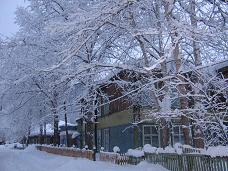 № п/пНаименование организации (предприятия)Дата встречиМесто проведения1.МКОУ «Луговская средняя школа»17.12.2019г.ул. Школьная,262.ООО «Межмуниципальное предприятие коммунального комплекса»18.12.2019г.ул. Лесная,11а3.Пенсионеры19.12.2019г.ул. Школьная,11№Перечень услугСтоимость1Оформление документов,  необходимых для погребенияОформление медицинского заключения о смерти, свидетельства о смерти, справки для получения пособия на погребение.2Предоставление гроба и других предметов, необходимых для погребенияПредоставление гроба, изготовленного из необрезного пиломатериала; предоставление тумбы, регистрационной таблички размером 25*30 см, ткань красной и белой хлопчатобумажной общей площадью 15,5 кв.м для обивки гроба и тумбы, ткани белой хлопчатобумажной площадью 2 кв.м. для облачения тела (только для захоронения лиц, не имеющих супруга, близких родственников, иных родственников, иных родственников либо законного представителя).3Доставка гроба и других предметов необходимых для погребенияДоставка гроба по адресу  осуществляется бригадой по выносу. Для доставки гроба предоставляется специально оборудованный транспорт.4ОблачениеОбрядовая подготовка умершего с применением ритуальных частей одежды (только для захоронения лиц,  не имеющих супруга, близких родственников,  иных родственников, иных родственников либо законного  представителя).5Вынос телаОсуществляется бригадой по выносу (только для захоронения лиц, не имеющих супруга, близких родственников, иных родственников, иных родственников либо законного представителя).6Перевозка тела (останков) умершего на кладбищеПеревозка тела умершего включает перевозку гроба с телом умершего из дома (морга) до кладбища автотранспортом с соблюдением скорости, не превышающей 20 км/час (только для захоронения лиц, не имеющих супруга, близких родственников, иных родственников, иных родственников либо законного представителя).Предоставление автотранспорта для перевозки тела (останков) умершего на кладбище – 15 минут (1 час – для захоронения лиц не имеющих супруга, близких родственников, иных родственников, иных родственников либо законного представителя)7ПогребениеРытье могилы установленного размера (2,3 * 1,0 * 1,8м) на отведенном участке кладбища, осуществляемое  с использованием  механических средств и ручной зачисткой; переноска гроба с телом от автомашины до могилы (для захоронения лиц, не имеющих супруга, близких родственников, иных родственников либо законного представителя);забивка крышки гроба и опускание его в могилу; засыпка могилы вручную; устройство и оформление надмогильного холмика, установка регистрационной таблички на могиле (для захоронения лиц, не имеющих супруга, близких родственников, иных родственников либо законного представителя).№Перечень услугСтоимость№Перечень услуг1Оформление документов,  необходимых для погребения0,002Предоставление гроба и доставка гроба и других предметов, необходимых для погребения      3694,303Перевозка тела (останков) умершего на кладбище 441,874Погребение3888,00Стоимость услуг всего8024,17№Перечень услугСтоимостьСтоимость№Перечень услугЛетнее время(01.05. -15.10)Зимнее время(16.10. – 30.04)1Оформление документов необходимых для погребения0,000,002Предоставление гроба3694,303694,303Перевозка тела умершего на кладбище 441,87441,874Погребение, всегов том числе:- копка могилы- забивание крышки гроба и опускание  его в могилу- засыпка могилы- оформление надмогильного холмика-установка регистрационной таблички3888,003888,00Стоимость услуг всего8024,178024,17Приложение 1к решению Думы Луговского городского поселенияот 25.12.2019 г. № 29 НОРМАТИВЫ РАСПРЕДЕЛЕНИЯ ПО КБК ПОЛНОМОЧИЯ, ПО АДМИНИСТРИРОВАНИЮ КОТОРЫХ ЗАКРЕПЛЕНЫ ЗА ГЛАВНЫМИ АДМИНИСТРАТОРАМИ ДОХОДОВ БЮДЖЕТОВ ПОСЕЛЕНИЙНА  2020 ГОД И ПЛАНОВЫЙ ПЕРИОД 2021-2022 гг.Приложение 1к решению Думы Луговского городского поселенияот 25.12.2019 г. № 29 НОРМАТИВЫ РАСПРЕДЕЛЕНИЯ ПО КБК ПОЛНОМОЧИЯ, ПО АДМИНИСТРИРОВАНИЮ КОТОРЫХ ЗАКРЕПЛЕНЫ ЗА ГЛАВНЫМИ АДМИНИСТРАТОРАМИ ДОХОДОВ БЮДЖЕТОВ ПОСЕЛЕНИЙНА  2020 ГОД И ПЛАНОВЫЙ ПЕРИОД 2021-2022 гг.Приложение 1к решению Думы Луговского городского поселенияот 25.12.2019 г. № 29 НОРМАТИВЫ РАСПРЕДЕЛЕНИЯ ПО КБК ПОЛНОМОЧИЯ, ПО АДМИНИСТРИРОВАНИЮ КОТОРЫХ ЗАКРЕПЛЕНЫ ЗА ГЛАВНЫМИ АДМИНИСТРАТОРАМИ ДОХОДОВ БЮДЖЕТОВ ПОСЕЛЕНИЙНА  2020 ГОД И ПЛАНОВЫЙ ПЕРИОД 2021-2022 гг.Наименование групп, подгрупп, статей и подстатей доходовКод доходовнормативы отчислений ( в %)Денежные взыскания, налагаемые в возмещение ущерб причиненного в результате незаконного или нецелевого использования бюджетных средств (в части бюджетов поселений)000 1 00 00000 00 0000 000100Невыясненные поступления, зачисляемые в бюджеты поселений000 1 00 00000 00 0000 000100Приложение 2к решению Думы Луговского городского поселенияот 25.12.2019 г. № 29  ПРОГНОЗИРУЕМЫЕ ДОХОДЫ БЮДЖЕТА ПОСЕЛЕНИЯНА  2020 ГОД(тыс.руб)Приложение 2к решению Думы Луговского городского поселенияот 25.12.2019 г. № 29  ПРОГНОЗИРУЕМЫЕ ДОХОДЫ БЮДЖЕТА ПОСЕЛЕНИЯНА  2020 ГОД(тыс.руб)Приложение 2к решению Думы Луговского городского поселенияот 25.12.2019 г. № 29  ПРОГНОЗИРУЕМЫЕ ДОХОДЫ БЮДЖЕТА ПОСЕЛЕНИЯНА  2020 ГОД(тыс.руб)Наименование Код доходовСумма1. НАЛОГОВЫЕ ДОХОДЫ000 1 00 00000 00 0000 000659,7НАЛОГИ НА ПРИБЫЛЬ, ДОХОДЫ000 1 00 00000 00 0000 110450,0Налог на доходы физических лиц182 1 01 02000 01 0000 110450,0Налог на доходы физических лиц с доходов, источником которых является налоговый агент, за исключением доходов, в отношении которых исчисление и уплата осуществляются в соответствии со статьями 227,227.1 и 228 Налогового кодекса Российской Федерации182 1 01 02010 01 0000 110450,0Налог на доходы физических лиц с доходов, полученных от осушествления деятельности физическими лицами, зарегистрированными в качестве индивидуальных предпринимателей,  нотариусов ,занимающихся частной практикой,адвокатов,учредивших адвокатские кабинеты и других лиц, занимающихся частной практикой в соответствии со ст.227  НК РФ182 1 01 02020 01 0000 1100Налог на доходы физических лиц с доходов, полученных физическими лицами в соответствии со статьей 228 Налогового кодекса Российской Федерации182 1 01 02030 01 0000 1100НАЛОГИ НА ИМУЩЕСТВО000 1 06 00000 00 0000 00060,0Налог на имущество физических лиц, взимаемый по ставкам, применяемым к объектам налогообложения, расположенным в границах городских поселений 182 1 06 01030 13 0000 1100,0Земельный налог с организаций, обладающих земельным участком, расположенным в границах городских поселений182 1 06 06033 13 0000 11050,0Земельный налог с физических лиц, обладающих земельным участком, расположенным в границах городских поселений182 1 06 06043 13 0000 11010,0НАЛОГИ НА ТОВАРЫ (РАБОТЫ,УСЛУГИ), РЕАЛИЗУЕМЫЕ НА ТЕРРИТОРИИ РОССИЙСКОЙ ФЕДЕРАЦИИ000 1 013 00000 00 0000 000149,7Доходы от уплаты акцизов на дизельное топливо, подлежащие распределению между бюджетами субъектов Российской Федерации и местными бюджетами с учетом установленных дифференцированных нормативов отчислений в местные бюджеты100 1 03 02231 01 0000 110Доходы от уплаты акцизов на моторные масла для дизельных и (или) карбюраторных (инжекторных) двигателей, подлежащие распределению между бюджетами субъектов Российской Федерации и местными бюджетами с учетом установленных дифференцированных нормативов отчислений в местные бюджеты100 1 03 02241 01 0000 110Доходы от уплаты акцизов на автомобильный бензин, подлежащие распределению между бюджетами субъектов Российской Федерации и местными бюджетами с учетом установленных дифференцированных нормативов отчислений в местные бюджеты100 1 03 02251 01 0000 110Доходы от уплаты акцизов на прямогонный бензин, подлежащие распределению между бюджетами субъектов Российской Федерации и местными бюджетами с учетом установленных дифференцированных нормативов отчислений в местные бюджеты100 1 03 02261 01 0000 1102. НЕНАЛОГОВЫЕ ДОХОДЫ216,0ДОХОДЫ ОТ ИСПОЛЬЗОВАНИЯ ИМУЩЕСТВА, НАХОДЯЩЕГОСЯ В ГОСУДАРСТВЕННОЙ И МУНИЦИПАЛЬНОЙ СОБСТВЕННОСТИ000 1 11 00000 00 0000 000171,0Доходы, получаемые в виде арендной платы за земельные участки, государственная собственность на которые не разграничена и которые расположены в границах городских поселений, а также средства от продажи права на заключение договоров аренды указанных земельных участков907 1 11 05013 13 0000 1201,0Доходы от сдачи в аренду имущества, находящегося в оперативном управлении органов управления городских поселений и созданных ими учреждений (за исключением имущества муниципальных бюджетных и автономных учреждений)907 1 11 05035 13 0000 120170,0Прочие неналоговые доходы бюджетов городских поселений907 1 17 05050 13 0000 18045,0ИТОГО НАЛОГОВЫХ И НЕНАЛОГОВЫХ ДОХОДОВ875,73. БЕЗВОЗМЕЗДНЫЕ ПОСТУПЛЕНИЯ ИЗ     БЮДЖЕТОВ ДРУГИХ УРОВНЕЙ000200000000000000009403,5Дотации бюджетам городских поселений на выравнивание бюджетной обеспеченности (район)906 2 02 15001 13 0000 1503517,4Дотации бюджетам городских поселений на выравнивание бюджетной обеспеченности (область)907 2 02 15001 13 0000 1505607,1Субвенции бюджетам городских поселений на осуществление первичного воинского учета на территориях, где отсутствуют военные комиссариаты907 2 02 35118 13 0000 150173,4Субсидия на реализацию мероприятий перечня проектов народных инициатив907 2 02 29999 13 0000 150104,9Субвенция на осуществление областного государственного полномочия по определению перечня должностных лиц органов местного самоуправления, уполномоченных составлять протоколы об административных правонарушениях, предусмотренных отдельными законами Иркутской области об административной ответственности907 2 02 02999 13 0000 1500,7Субсидии из областного бюджета местным бюджетам в целях софинансирования расходных обязательств муниципальных образований Иркутской области на реализацию первоочередных мероприятий по модернизации объектов теплоснабжения и подготовке к отопительному сезону объектов коммунальной инфраструктуры, находящихся в муниципальной собственности907 2 02 29999 13 0000 1500,0Субвенции бюджетам городских поселений на выполнение передаваемых полномочий субъектов Российской Федерации 907 2 02 30024 13 0000 1500,0ИТОГО ДОХОДОВ10279,2Приложение 3 к решению Думы Луговского городского поселенияот 25.12.2019 г. № 29  ПРОГНОЗИРУЕМЫЕ ДОХОДЫ БЮДЖЕТА ПОСЕЛЕНИЯНА ПЛАНОВЫЙ ПЕРИОД  2021-2022  гг.(тыс.руб)Приложение 3 к решению Думы Луговского городского поселенияот 25.12.2019 г. № 29  ПРОГНОЗИРУЕМЫЕ ДОХОДЫ БЮДЖЕТА ПОСЕЛЕНИЯНА ПЛАНОВЫЙ ПЕРИОД  2021-2022  гг.(тыс.руб)Приложение 3 к решению Думы Луговского городского поселенияот 25.12.2019 г. № 29  ПРОГНОЗИРУЕМЫЕ ДОХОДЫ БЮДЖЕТА ПОСЕЛЕНИЯНА ПЛАНОВЫЙ ПЕРИОД  2021-2022  гг.(тыс.руб)Приложение 3 к решению Думы Луговского городского поселенияот 25.12.2019 г. № 29  ПРОГНОЗИРУЕМЫЕ ДОХОДЫ БЮДЖЕТА ПОСЕЛЕНИЯНА ПЛАНОВЫЙ ПЕРИОД  2021-2022  гг.(тыс.руб)Наименование Код доходовсумма2021 г.2022 г.1. НАЛОГОВЫЕ ДОХОДЫ000 1 00 00000 00 0000 000661,2668,5НАЛОГИ НА ПРИБЫЛЬ, ДОХОДЫ000 1 00 00000 00 0000 110450,0450,0Налог на доходы физических лиц18210102000010000110450,0450,0Налог на доходы физических лиц с доходов, источником которых является налоговый агент, за исключением доходов, в отношении которых исчисление и уплата осуществляются в соответствии со статьями 227,227.1 и 228 Налогового кодекса Российской Федерации182 1 01 02010 01 0000 110450,0450,0Налог на доходы физических лиц с доходов, полученных от осушествления деятельности физическими лицами, зарегистрированными в качестве индивидуальных предпринимателей,  нотариусов ,занимающихся частной практикой,адвокатов,учредивших адвокатские кабинеты и других лиц, занимающихся частной практикой в соответствии со ст.227  НК РФ182 1 01 02020 01 0000 11000Налог на доходы физических лиц с доходов, полученных физическими лицами в соответствии со статьей 228 Налогового кодекса Российской Федерации182 1 01 02030 01 0000 11000НАЛОГИ НА ИМУЩЕСТВО000 1 06 00000 00 0000 00060,060,0Налог на имущество физических лиц, взимаемый по ставкам, применяемым к объектам налогообложения, расположенным в границах городских поселений 182 1 06 01030 13 0000 1100,00,0Земельный налог с организаций, обладающих земельным участком, расположенным в границах городских поселений182 1 06 06033 13 0000 11050,050,0Земельный налог с физических лиц, обладающих земельным участком, расположенным в границах городских поселений182 1 06 06043 13 0000 11010,010,0НАЛОГИ НА ТОВАРЫ (РАБОТЫ, УСЛУГИ), РЕАЛИЗУЕМЫЕ НА ТЕРРИТОРИИ РОССИЙСКОЙ ФЕДЕРАЦИИ000 1 013 00000 00 0000 000151,2158,5Доходы от уплаты акцизов на дизельное топливо, подлежащие распределению между бюджетами субъектов Российской Федерации и местными бюджетами с учетом установленных дифференцированных нормативов отчислений в местные бюджеты100 1 03 02231 01 0000 110Доходы от уплаты акцизов на моторные масла для дизельных и (или) карбюраторных (инжекторных) двигателей, подлежащие распределению между бюджетами субъектов Российской Федерации и местными бюджетами с учетом установленных дифференцированных нормативов отчислений в местные бюджеты100 1 03 02241 01 0000 110Доходы от уплаты акцизов на автомобильный бензин, подлежащие распределению между бюджетами субъектов Российской Федерации и местными бюджетами с учетом установленных дифференцированных нормативов отчислений в местные бюджеты100 1 03 02251 01 0000 110Доходы от уплаты акцизов на прямогонный бензин, подлежащие распределению между бюджетами субъектов Российской Федерации и местными бюджетами с учетом установленных дифференцированных нормативов отчислений в местные бюджеты100 1 03 02261 01 0000 1102. НЕНАЛОГОВЫЕ ДОХОДЫ216,0216,0ДОХОДЫ ОТ ИСПОЛЬЗОВАНИЯ ИМУЩЕСТВА, НАХОДЯЩЕГОСЯ В ГОСУДАРСТВЕННОЙ И МУНИЦИПАЛЬНОЙ СОБСТВЕННОСТИ000 1 11 00000 00 0000 000171,0171,0Доходы, получаемые в виде арендной платы за земельные участки, государственная собственность на которые не разграничена и которые расположены в границах городских поселений, а также средства от продажи права на заключение договоров аренды указанных земельных участков907 1 11 05013 13 0000 1201,01,0Доходы от сдачи в аренду имущества, находящегося в оперативном управлении органов управления городских поселений и созданных ими учреждений (за исключением имущества муниципальных бюджетных и автономных учреждений)907 1 11 05035 13 0000 120170,0170,0Прочие неналоговые доходы бюджетов городских поселений907 1 17 05050 13 0000 18045,045,0ИТОГО НАЛОГОВЫХ И НЕНАЛОГОВЫХ ДОХОДОВ877,2884,53. БЕЗВОЗМЕЗДНЫЕ ПОСТУПЛЕНИЯ ИЗ     БЮДЖЕТОВ ДРУГИХ УРОВНЕЙ000200000000000000009200,68679,6Дотации бюджетам городских поселений на выравнивание бюджетной обеспеченности (район)906 2 02 15001 13 0000 1502862,35288,2Дотации бюджетам городских поселений на выравнивание бюджетной обеспеченности (область)907 2 02 15001 13 0000 1506058,33107,6Субвенции бюджетам городских поселений на осуществление первичного воинского учета на территориях, где отсутствуют военные комиссариаты907 2 02 35118 13 0000 150174,4178,2Субсидия на реализацию мероприятий перечня проектов народных инициатив907 2 02 29999 13 0000 150104,9104,9Субвенция на осуществление обласного государственного полномочия по определению перечня должностных лиц органов местного самоуправления, уполномоченных составлять протаколы об административных правонарушениях, предусмотренных отдельными законами Иркутской области об административной ответственности907 2 02 02999 13 0000 1500,70,7Субсидии из областного бюджета местным бюджетам в целях софинансирования расходных обязательств муниципальных образований Иркутской области на реализацию первоочередных мероприятий по модернизации объектов теплоснабжения и подготовке к отопительному сезону объектов коммунальной инфраструктуры, находящихся в муниципальной собственности907 2 02 29999 13 0000 1500,00,0ИТОГО ДОХОДОВ10077,89564,1Приложение 4Приложение 4Приложение 4к решению Думы Луговского городского поселенияк решению Думы Луговского городского поселенияк решению Думы Луговского городского поселенияот 25.12.2019 г. № 29от 25.12.2019 г. № 29от 25.12.2019 г. № 29РАСПРЕДЕЛЕНИЕ БЮДЖЕТНЫХ АССИГНОВАНИЙ РАСПРЕДЕЛЕНИЕ БЮДЖЕТНЫХ АССИГНОВАНИЙ РАСПРЕДЕЛЕНИЕ БЮДЖЕТНЫХ АССИГНОВАНИЙ                  ПО РАЗДЕЛАМ И ПОДРАЗДЕЛАМ КЛАССИФИКАЦИИ                 ПО РАЗДЕЛАМ И ПОДРАЗДЕЛАМ КЛАССИФИКАЦИИ                 ПО РАЗДЕЛАМ И ПОДРАЗДЕЛАМ КЛАССИФИКАЦИИ  РАСХОДОВ БЮДЖЕТОВ НА 2020 ГОД  РАСХОДОВ БЮДЖЕТОВ НА 2020 ГОД  РАСХОДОВ БЮДЖЕТОВ НА 2020 ГОДтыс.руб.НаименованиеРзПРСуммаНаименованиеРзПРСумма  ОБЩЕГОСУДАРСТВЕННЫЕ ВОПРОСЫ01007517,9Функционирование высшего должностного лица органа мсу01021027,1Функционирование представительных органов муниципального образования01031,0Функционирование Правительства Российской Федерации, высших исполнительных органов государственной власти субъектов Российской Федерации, местных администраций01046373,1Проведения и обеспечение выборов и референдумов0107111,0Резервные фонды01115,0Государственное полномочие по работе административных комиссий01130,7 НАЦИОНАЛЬНАЯ ОБОРОНА0200173,4Мобилизационная и вневойсковая подготовка0203173,4НАЦИОНАЛЬНАЯ БЕЗОПАСНОСТЬ И ПРАВООХРАНИТЕЛЬНАЯ ДЕЯТЕЛЬНОСТЬ0300422,0Защита населения  и территории от чрезвычайных ситуаций природного и техногенного характера, гражданская оборона0309322,0Обеспечение пожарной безопасности0310100,0НАЦИОНАЛЬНАЯ ЭКОНОМИКА0400661,9Дорожное хозяйство(дорожные фонды)0409571,9Другие вопросы в области национальной экономики041290,0ЖИЛИЩНО-КОММУНАЛЬНОЕ ХОЗЯЙСТВО0500708,5Жилищное хозяйство050135,0Коммунальное хозяйство0502415,5Благоустройство0503258,0КУЛЬТУРА0800183,0Культура0801183,0ФИЗИЧЕСКАЯ КУЛЬТУРА И СПОРТ110080,0Физическая культура и спорт110180,0МЕЖБЮДЖЕТНЫЕ ТРАНСФЕРТЫ1400532,5Непрограмные расходы  на осуществление части полномочий бюджетам  муниципальных районов из бюджетов поселений  по решению вопросов местного значения. 1403532,5ИТОГО:10279,2Приложение 5Приложение 5Приложение 5Приложение 5Приложение 5Приложение 5Приложение 5Приложение 5к решению Думы Луговского городского поселенияк решению Думы Луговского городского поселенияк решению Думы Луговского городского поселенияк решению Думы Луговского городского поселенияк решению Думы Луговского городского поселенияк решению Думы Луговского городского поселенияк решению Думы Луговского городского поселенияк решению Думы Луговского городского поселенияот 25.12.2019 г. № 29 от 25.12.2019 г. № 29 от 25.12.2019 г. № 29 от 25.12.2019 г. № 29 от 25.12.2019 г. № 29 от 25.12.2019 г. № 29 РАСПРЕДЕЛЕНИЕ БЮДЖЕТНЫХ АССИГНОВАНИЙРАСПРЕДЕЛЕНИЕ БЮДЖЕТНЫХ АССИГНОВАНИЙРАСПРЕДЕЛЕНИЕ БЮДЖЕТНЫХ АССИГНОВАНИЙРАСПРЕДЕЛЕНИЕ БЮДЖЕТНЫХ АССИГНОВАНИЙРАСПРЕДЕЛЕНИЕ БЮДЖЕТНЫХ АССИГНОВАНИЙРАСПРЕДЕЛЕНИЕ БЮДЖЕТНЫХ АССИГНОВАНИЙРАСПРЕДЕЛЕНИЕ БЮДЖЕТНЫХ АССИГНОВАНИЙРАСПРЕДЕЛЕНИЕ БЮДЖЕТНЫХ АССИГНОВАНИЙПО РАЗДЕЛАМ И ПОДРАЗДЕЛАМ КЛАССИФИКАЦИИПО РАЗДЕЛАМ И ПОДРАЗДЕЛАМ КЛАССИФИКАЦИИПО РАЗДЕЛАМ И ПОДРАЗДЕЛАМ КЛАССИФИКАЦИИПО РАЗДЕЛАМ И ПОДРАЗДЕЛАМ КЛАССИФИКАЦИИПО РАЗДЕЛАМ И ПОДРАЗДЕЛАМ КЛАССИФИКАЦИИПО РАЗДЕЛАМ И ПОДРАЗДЕЛАМ КЛАССИФИКАЦИИПО РАЗДЕЛАМ И ПОДРАЗДЕЛАМ КЛАССИФИКАЦИИПО РАЗДЕЛАМ И ПОДРАЗДЕЛАМ КЛАССИФИКАЦИИРАСХОДОВ БЮДЖЕТОВРАСХОДОВ БЮДЖЕТОВРАСХОДОВ БЮДЖЕТОВРАСХОДОВ БЮДЖЕТОВРАСХОДОВ БЮДЖЕТОВРАСХОДОВ БЮДЖЕТОВРАСХОДОВ БЮДЖЕТОВРАСХОДОВ БЮДЖЕТОВНА ПЛАНОВЫЙ ПЕРИОД 2021-2022 гг.НА ПЛАНОВЫЙ ПЕРИОД 2021-2022 гг.НА ПЛАНОВЫЙ ПЕРИОД 2021-2022 гг.НА ПЛАНОВЫЙ ПЕРИОД 2021-2022 гг.НА ПЛАНОВЫЙ ПЕРИОД 2021-2022 гг.НА ПЛАНОВЫЙ ПЕРИОД 2021-2022 гг.НА ПЛАНОВЫЙ ПЕРИОД 2021-2022 гг.НА ПЛАНОВЫЙ ПЕРИОД 2021-2022 гг.тыс. руб.тыс. руб.тыс. руб.тыс. руб.тыс. руб.тыс. руб.тыс. руб.тыс. руб.НаименованиеРзПрРзПрРзПрсуммасуммасуммасуммаНаименованиеРзПрРзПрРзПр2021 г.2021 г.2022 г.2022 г.  ОБЩЕГОСУДАРСТВЕННЫЕ ВОПРОСЫ0100010001007142,47142,47142,47142,4Функционирование высшего должностного лица органа мсу0102010201021027,11027,11027,11027,1Функционирование представительных органов муниципального образования0103010301031,01,01,01,0Функционирование Правительства Российской Федерации, высших исполнительных органов государственной власти субъектов Российской Федерации, местных администраций0104010401046108,66108,66108,66108,6Проведение и обеспечение выборов и референдумов0107010701070,00,00,00,0Резервные фонды0111011101115,05,05,05,0Государственное полномочие по работе административных комиссий0113011301130,70,70,70,7 НАЦИОНАЛЬНАЯ ОБОРОНА020002000200174,4174,4178,2178,2Мобилизационная и вневойсковая подготовка020302030203174,4174,4178,2178,2НАЦИОНАЛЬНАЯ БЕЗОПАСНОСТЬ И ПРАВООХРАНИТЕЛЬНАЯ ДЕЯТЕЛЬНОСТЬ030003000300100,0100,0100,0100,0Защита населения  и территории от чрезвычайных ситуаций природного и техногенного характера, гражданская оборона03090309030950,050,050,050,0Обеспечение пожарной безопасности03100310031050,050,050,050,0НАЦИОНАЛЬНАЯ ЭКОНОМИКА040004000400661,9661,9661,9661,9Дорожное хозяйство(дорожные фонды)040904090409571,9571,9571,9571,9Другие вопросы в области национальной экономики04120412041290,090,090,090,0ЖИЛИЩНО-КОММУНАЛЬНОЕ ХОЗЯЙСТВО0500050005001446,61446,6929,1929,1Жилищное хозяйство050105010501720,3720,393,593,5Коммунальное хозяйство050205020502568,3568,3677,6677,6Благоустройство050305030503158,0158,0158,0158,0КУЛЬТУРА08000800080010,010,010,010,0Культура08010801080110,010,010,010,0ФИЗИЧЕСКАЯ КУЛЬТУРА И СПОРТ11001100110010,010,010,010,0Физическая культура 11011101110110,010,010,010,0МЕЖБЮДЖЕТНЫЕ ТРАНСФЕРТЫ140014001400284,9284,963,263,2Непрограмные расходы  на осуществление части полномочий бюджетам  муниципальных районов из бюджетов поселений  по решению вопросов местного значения 140314031403284,9284,963,263,2Прочие межбюджетные  трансферты общего характера1403140314030,00,00,00,0ИТОГО:9830,29830,29094,89094,8Приложение  6 к решениюПриложение  6 к решениюПриложение  6 к решениюПриложение  6 к решениюПриложение  6 к решениюДумы Луговского городского поселенияДумы Луговского городского поселенияДумы Луговского городского поселенияДумы Луговского городского поселенияДумы Луговского городского поселенияДумы Луговского городского поселения   от 25.12.2019 г. № 29       от 25.12.2019 г. № 29       от 25.12.2019 г. № 29       от 25.12.2019 г. № 29       от 25.12.2019 г. № 29    РАСПРЕДЕЛЕНИЕ БЮДЖЕТНЫХ АССИГНОВАНИЙ ПО ЦЕЛЕВЫМ СТАТЬЯМРАСПРЕДЕЛЕНИЕ БЮДЖЕТНЫХ АССИГНОВАНИЙ ПО ЦЕЛЕВЫМ СТАТЬЯМРАСПРЕДЕЛЕНИЕ БЮДЖЕТНЫХ АССИГНОВАНИЙ ПО ЦЕЛЕВЫМ СТАТЬЯМРАСПРЕДЕЛЕНИЕ БЮДЖЕТНЫХ АССИГНОВАНИЙ ПО ЦЕЛЕВЫМ СТАТЬЯМРАСПРЕДЕЛЕНИЕ БЮДЖЕТНЫХ АССИГНОВАНИЙ ПО ЦЕЛЕВЫМ СТАТЬЯМРАСПРЕДЕЛЕНИЕ БЮДЖЕТНЫХ АССИГНОВАНИЙ ПО ЦЕЛЕВЫМ СТАТЬЯМ(МУНИЦИПАЛЬНЫМ ПРОГРАММАМ И НЕПРОГРАММНЫМ НАПРАВЛЕНИЯМ (МУНИЦИПАЛЬНЫМ ПРОГРАММАМ И НЕПРОГРАММНЫМ НАПРАВЛЕНИЯМ (МУНИЦИПАЛЬНЫМ ПРОГРАММАМ И НЕПРОГРАММНЫМ НАПРАВЛЕНИЯМ (МУНИЦИПАЛЬНЫМ ПРОГРАММАМ И НЕПРОГРАММНЫМ НАПРАВЛЕНИЯМ (МУНИЦИПАЛЬНЫМ ПРОГРАММАМ И НЕПРОГРАММНЫМ НАПРАВЛЕНИЯМ (МУНИЦИПАЛЬНЫМ ПРОГРАММАМ И НЕПРОГРАММНЫМ НАПРАВЛЕНИЯМ ДЕЯТЕЛЬНОСТИ),ГРУППАМ ВИДОВ РАСХОДОВ КЛАССИФИКАЦИИ РАСХОДОВДЕЯТЕЛЬНОСТИ),ГРУППАМ ВИДОВ РАСХОДОВ КЛАССИФИКАЦИИ РАСХОДОВДЕЯТЕЛЬНОСТИ),ГРУППАМ ВИДОВ РАСХОДОВ КЛАССИФИКАЦИИ РАСХОДОВДЕЯТЕЛЬНОСТИ),ГРУППАМ ВИДОВ РАСХОДОВ КЛАССИФИКАЦИИ РАСХОДОВДЕЯТЕЛЬНОСТИ),ГРУППАМ ВИДОВ РАСХОДОВ КЛАССИФИКАЦИИ РАСХОДОВДЕЯТЕЛЬНОСТИ),ГРУППАМ ВИДОВ РАСХОДОВ КЛАССИФИКАЦИИ РАСХОДОВБЮДЖЕТОВ НА 2020 годБЮДЖЕТОВ НА 2020 годБЮДЖЕТОВ НА 2020 годБЮДЖЕТОВ НА 2020 годБЮДЖЕТОВ НА 2020 годБЮДЖЕТОВ НА 2020 годтыс.рубНаименованиеНаименованиеРзПзЦСРВРСуммаНаименованиеНаименованиеРзПзЦСРВРСуммаИТОГО:ИТОГО:10279,2Администрация городского поселенияАдминистрация городского поселения10279,2ОБЩЕГОСУДАРСТВЕННЫЕ ВОПРОСЫОБЩЕГОСУДАРСТВЕННЫЕ ВОПРОСЫ01007517,9 Стратегия социально - экономического развитие Луговского мо на 2020-2023 годы" Стратегия социально - экономического развитие Луговского мо на 2020-2023 годы"010251 0 00 000007517,9Подпрограмма "Совершенствование механизмов управления Луговского МО на 2019-2023 годы"Подпрограмма "Совершенствование механизмов управления Луговского МО на 2019-2023 годы"010251 1 00 000007517,9Основное мероприятие "Функционирование высшего должностного лица органа местного самоуправления"Основное мероприятие "Функционирование высшего должностного лица органа местного самоуправления"010251 1 01 000001201027,1Расходы на выплаты по оплате труда высшего должностного лица органов местного самоуправленияРасходы на выплаты по оплате труда высшего должностного лица органов местного самоуправления010251 1 01 10110121740,1Другие вопросы на обеспечение  функций высшего должностного лица органов местного самоуправленияДругие вопросы на обеспечение  функций высшего должностного лица органов местного самоуправления010251 1 01 10110129287,0Функционирование представительного органа муниципального образованияФункционирование представительного органа муниципального образования010389 0 00 000002001,0Непрограммные расходыНепрограммные расходы010389 0 00 000001,0Функционирование Думы Луговского муниципального образованияФункционирование Думы Луговского муниципального образования010389 1 00 000001,0Обеспечение деятельности Думы Луговского городского поселенияОбеспечение деятельности Думы Луговского городского поселения010389 1 81 000001001,0Расходы на обеспечение функций Думы Луговского Луговского муниципального образования Расходы на обеспечение функций Думы Луговского Луговского муниципального образования 010389 1 81 101201,0Функционирование Правительства РФ, высших органов исполнительной власти субъектов РФ, местных администрацийФункционирование Правительства РФ, высших органов исполнительной власти субъектов РФ, местных администраций010451 1 02 000006373,1Основное мероприятие"Осуществление функций администрации муниципального образования"Основное мероприятие"Осуществление функций администрации муниципального образования"010451 1 02 000001005500,0Расходы по оплате труда работников местного самоуправленияРасходы по оплате труда работников местного самоуправления010451 1 02 101101204185,8Другие вопросы на обеспечение  функций органов местного самоуправленияДругие вопросы на обеспечение  функций органов местного самоуправления010451 1 02 101101291314,2Расходы на обеспечение в сфере информационно-коммуникационных технологийРасходы на обеспечение в сфере информационно-коммуникационных технологий010451 1 02 10120242128,6Закупка товаров, работ и услуг для государственных нуждЗакупка товаров, работ и услуг для государственных нужд010451 1 02 10120242128,6Расходы на содержание материально-технической базы муниципального образованияРасходы на содержание материально-технической базы муниципального образования010451 1 02 10120200714,5Закупка товаров, работ и услуг для государственных нуждЗакупка товаров, работ и услуг для государственных нужд010451 1 02 10120714,5Подготовка и повышение квалификации муниципальных служащихПодготовка и повышение квалификации муниципальных служащих010451 1 02 101300,0Закупка товаров, работ и услуг для государственных нуждЗакупка товаров, работ и услуг для государственных нужд010451 1 02 101300,0Иные бюджетные ассигнованияИные бюджетные ассигнования010451 1 02 1012080030,0Расходы на исполнение налоговых обязательств органов местного самоуправления уплата налогов, сборов и других платежейРасходы на исполнение налоговых обязательств органов местного самоуправления уплата налогов, сборов и других платежей010451 1 02 1012080030,0Обеспечение выборов и референдумов на 2020 год на территории Луговского городского поселенияОбеспечение выборов и референдумов на 2020 год на территории Луговского городского поселения010751 1 02 10120200111,0Проведение выборов в представительные органы муниципального образованияПроведение выборов в представительные органы муниципального образования010751 1 02 10120200111,0Резервные фонды Резервные фонды 011189 0 00 000008005,0Прочие Непрограммные расходы Прочие Непрограммные расходы 011189 2 00 000005,0Резервные фонды органов самоуправленияРезервные фонды органов самоуправления011189 2 82 109005,0Обеспечение реализации мероприятий резервного фондаОбеспечение реализации мероприятий резервного фонда011189 2 82 109005,0Другие общегосударственные расходыДругие общегосударственные расходы011389 0 00 000002000,7Непрограммные расходы на осуществление государственных полномочийНепрограммные расходы на осуществление государственных полномочий011389 3 00 000000,7Осуществление областного государственного полномочия по определению перечня должностных лиц органов местного самоуправления, уполномоченных составлять протоколы об административных правонарушениях, предусмотренных отдельными законами Иркутской области об административной ответственностиОсуществление областного государственного полномочия по определению перечня должностных лиц органов местного самоуправления, уполномоченных составлять протоколы об административных правонарушениях, предусмотренных отдельными законами Иркутской области об административной ответственности011389 3 83 731500,7 Закупка товаров, работ и услуг для государственных нужд Закупка товаров, работ и услуг для государственных нужд011389 3 83 731502000,7НАЦИОНАЛЬНАЯ ОБОРОНАНАЦИОНАЛЬНАЯ ОБОРОНА020090 А 0051180200173,4Мобилизационная и вневойсковая подготовкаМобилизационная и вневойсковая подготовка020390 А 0051180173,4Руководство и управление в сфере установленных функцийРуководство и управление в сфере установленных функций020390 А 0051180173,4Осуществление первичного воинского учета на территориях, где отсутствуют военные комиссариатыОсуществление первичного воинского учета на территориях, где отсутствуют военные комиссариаты020390 А 0051180173,4Расходы по оплате труда в целях обеспечения выполнения функций органами, казенными учреждениями, органами управления внебюджетными фондамиРасходы по оплате труда в целях обеспечения выполнения функций органами, казенными учреждениями, органами управления внебюджетными фондами020390 А 0051180100128,1Другие вопросы на обеспечение  функций воинского учетаДругие вопросы на обеспечение  функций воинского учета020390 А 005118012038,7Укрепление материально-технической базы муниципального образованияУкрепление материально-технической базы муниципального образования020390 А 00511802006,6 Закупка товаров, работ и услуг для государственных нужд Закупка товаров, работ и услуг для государственных нужд020390 А 00511806,6НАЦИОНАЛЬНАЯ БЕЗОПАСНОСТЬ И ПРАВООХРАНИТЕЛЬНАЯ ДЕЯТЕЛЬНОСТЬНАЦИОНАЛЬНАЯ БЕЗОПАСНОСТЬ И ПРАВООХРАНИТЕЛЬНАЯ ДЕЯТЕЛЬНОСТЬ0300422,0Защита населения  и территории от чрезвычайных ситуаций природного и техногенного характера, гражданская оборонаЗащита населения  и территории от чрезвычайных ситуаций природного и техногенного характера, гражданская оборона030952 2 00 00000322,0Программа "Защита населения и территории Луговского муниципального образования от чрезвычайных ситуаций природного и техногенного характера, совершенствование гражданской обороны на 2019-2023 годы" Программа "Защита населения и территории Луговского муниципального образования от чрезвычайных ситуаций природного и техногенного характера, совершенствование гражданской обороны на 2019-2023 годы" 030952 2 00 00000222,0Основное мероприятие на 2020 год "Организация и осуществление мероприятий по гражданской обороне, зашиты населения и территории от чрезвычайных ситуаций природного и техногенного характера"Основное мероприятие на 2020 год "Организация и осуществление мероприятий по гражданской обороне, зашиты населения и территории от чрезвычайных ситуаций природного и техногенного характера"030952 2 05 00000222,0Закупка товаров, работ и услуг для государственных нуждЗакупка товаров, работ и услуг для государственных нужд030952 2 05 10ЧС0222,0Укрепление материально-технической базы моУкрепление материально-технической базы мо030952 2 05 10ЧС0222,0Софинансирование по мероприятиям перечня проектов народных инициативСофинансирование по мероприятиям перечня проектов народных инициатив030952 2 05 S2370100,0Расходы на осуществление деятельности органов местного самоуправления в сфере защиты населения и территорий от чрезвычайных ситуаций Расходы на осуществление деятельности органов местного самоуправления в сфере защиты населения и территорий от чрезвычайных ситуаций 030952 2 05 S2370100,0Программа "Обеспечение первичных мер пожарной безопасности в Луговском муниципальном образовании на 2019-2023 годы"Программа "Обеспечение первичных мер пожарной безопасности в Луговском муниципальном образовании на 2019-2023 годы"031052 2 06 00000100,0Основное мероприятие на 2020 год "Расходы на осуществление деятельности органов местного самоуправления по обеспечению мер пожарной безопасности на территории Луговского муниципального образованияОсновное мероприятие на 2020 год "Расходы на осуществление деятельности органов местного самоуправления по обеспечению мер пожарной безопасности на территории Луговского муниципального образования031052 2 06 00000100,0Закупка товаров, работ и услуг для государственных нуждЗакупка товаров, работ и услуг для государственных нужд031052 2 06 10ПБ0100,0Укрепление материально-технической базы моУкрепление материально-технической базы мо031052 2 06 10ПБ0100,0Расходы на осуществление деятельности органов местного самоуправления в сфере защиты населения по обеспечению мер пожарной безопасностиРасходы на осуществление деятельности органов местного самоуправления в сфере защиты населения по обеспечению мер пожарной безопасности031052 2 06 10ПБ0100,0 НАЦИОНАЛЬНАЯ ЭКОНОМИКА НАЦИОНАЛЬНАЯ ЭКОНОМИКА0400661,9Общеэкономические вопросыОбщеэкономические вопросы040089 0 00 00000661,9Непрограммные расходы на осуществление государственных полномочийНепрограммные расходы на осуществление государственных полномочий040089 4 00 00000661,9Дорожное хозяйствоДорожное хозяйство040989 5 00 00000571,9Обеспечение мероприятий по муниципальная долгосрочной целевой  программе "Повышение безопасности дорожного движения, капитальный ремонт, ремонт и содержание автомобильных дорог поселка Луговский в Луговском городском поселении "Обеспечение мероприятий по муниципальная долгосрочной целевой  программе "Повышение безопасности дорожного движения, капитальный ремонт, ремонт и содержание автомобильных дорог поселка Луговский в Луговском городском поселении "040989 5 Д0 00000571,9Основное мероприятие на 2020 год "Содержание и текущий ремонт дорог действующей сети, сооружений на них и элементов обустройства автомобильных дорог»Основное мероприятие на 2020 год "Содержание и текущий ремонт дорог действующей сети, сооружений на них и элементов обустройства автомобильных дорог»040989 5 Д0 10990800571,9Закупка товаров, работ и услуг для государственных нуждЗакупка товаров, работ и услуг для государственных нужд040989 5 Д0 10990571,9Другие вопросы в области национальной экономикиДругие вопросы в области национальной экономики041289 6 М0 0000020090,0Основное мероприятие на 2020 год "Выполнение работ по оценке рыночной стоимости муниципального имущества "БТИОсновное мероприятие на 2020 год "Выполнение работ по оценке рыночной стоимости муниципального имущества "БТИ041289 6 М0 1099090,0ЖИЛИЩНО-КОММУНАЛЬНОЕ ХОЗЯЙСТВОЖИЛИЩНО-КОММУНАЛЬНОЕ ХОЗЯЙСТВО050053 3 00 00000708,5  ЖИЛИЩНОЕ ХОЗЯЙСТВО  ЖИЛИЩНОЕ ХОЗЯЙСТВО050153 3 00 0000035,0Подпрограмма  ЖИЛИЩНОЕ ХОЗЯЙСТВОПодпрограмма  ЖИЛИЩНОЕ ХОЗЯЙСТВО050153 3 07 0000035,0Оплата  тепловой энергии в горячей воде и теплоносителя для нужд пустующего муниципального  жилого фондаОплата  тепловой энергии в горячей воде и теплоносителя для нужд пустующего муниципального  жилого фонда050153 3 07 1032020010,0Мероприятие на 2020 год "Повышение устойчивости жилых домов, основных объектов и систем жизнеобеспечения на территории Луговского мо"Мероприятие на 2020 год "Повышение устойчивости жилых домов, основных объектов и систем жизнеобеспечения на территории Луговского мо"050153 3 07 1032020020,0Реализация направления расходов на ремонт муниципального жилого фондаРеализация направления расходов на ремонт муниципального жилого фонда050153 3 07 1032020020,0Иные межбюджетные ассигнованияИные межбюджетные ассигнования050153 3 07 103208005,0 КОММУНАЛЬНОЕ ХОЗЯЙСТВО КОММУНАЛЬНОЕ ХОЗЯЙСТВО050253 3 00 00000415,5Муниципальная программа "Модернизация объектов коммунальной инфраструктуры Луговского муниципального образования на 2019-2023 годы"Муниципальная программа "Модернизация объектов коммунальной инфраструктуры Луговского муниципального образования на 2019-2023 годы"050253 3 08 00000200415,5Мероприятие на 2020 год "Модернизация объектов коммунальной инфраструктуры в Луговском муниципальном образовании на 2019-2023 годы"Мероприятие на 2020 год "Модернизация объектов коммунальной инфраструктуры в Луговском муниципальном образовании на 2019-2023 годы"050253 3 08 00000415,5Реализация расходов на ремонт коммунального хозяйстваРеализация расходов на ремонт коммунального хозяйства050253 3 08 10310200194,0Закупка товаров, работ и услуг для государственных нуждЗакупка товаров, работ и услуг для государственных нужд050253 3 08 10310194,0Укрепление материально-технической базы моУкрепление материально-технической базы мо050253 3 08 10310194,0Софинансирование по капитальному ремонту котельного и вспомогательного оборудования и аварийных участков трубопроводаСофинансирование по капитальному ремонту котельного и вспомогательного оборудования и аварийных участков трубопровода050253 3 08 S2200200198,5Закупка товаров, работ и услуг для государственных нуждЗакупка товаров, работ и услуг для государственных нужд050253 3 08 S2200198,5Создание и содержание мест (площадок) накопления твердых коммунальных отходовСоздание и содержание мест (площадок) накопления твердых коммунальных отходов050235 1 05 1020640010,0Иные межбюджетные ассигнованияИные межбюджетные ассигнования050253 3 08 1031080013,0 БЛАГОУСТРОЙСТВО БЛАГОУСТРОЙСТВО050353 3 00 00000258,0Программа" Комплексное благоустройство, содержание и озеленение территории Луговского муниципального образования на 2019-2023 гг."Программа" Комплексное благоустройство, содержание и озеленение территории Луговского муниципального образования на 2019-2023 гг."050353 3 09 00000200258,0Подпрограмма "Уличное освещение на 2019-2023 годы""Подпрограмма "Уличное освещение на 2019-2023 годы""050353 3 09 0000020050,0Основное мероприятие на 2020 год "Уличное освещение территории Луговского мо"Основное мероприятие на 2020 год "Уличное освещение территории Луговского мо"050353 3 09 1099050,0Реализация направления расходов на оплату за уличное освещение и ремонт уличного освещения в Луговском моРеализация направления расходов на оплату за уличное освещение и ремонт уличного освещения в Луговском мо050353 3 09 1099050,0 Закупки товаров, работ и услуг для государственных нужд Закупки товаров, работ и услуг для государственных нужд050353 3 09 1099020050,0Укрепление материально-технической базы муниципального образованияУкрепление материально-технической базы муниципального образования050353 3 09 109900,0Закупка товаров, работ и услуг для государственных нуждЗакупка товаров, работ и услуг для государственных нужд050353 3 09 109900,0Основное мероприятие "Содержание автомобильных дорог местного значения на 2019-2023 годы""Основное мероприятие "Содержание автомобильных дорог местного значения на 2019-2023 годы""050353 3 10 0000020010,0Реализация направления расходов по содержанию дорог в Луговском моРеализация направления расходов по содержанию дорог в Луговском мо050353 3 10 1099010,0Закупка товаров, работ и услуг для государственных нуждЗакупка товаров, работ и услуг для государственных нужд050353 3 10 1099020010,0Основное мероприятие  "Организация и содержание мест захоронения на 2019-2023 годы"Основное мероприятие  "Организация и содержание мест захоронения на 2019-2023 годы"050353 3 11 0000020010,0основное мероприятие на 2020 год Организация и содержание мест захороненияосновное мероприятие на 2020 год Организация и содержание мест захоронения050353 3 11 1099010,0Закупка товаров, работ и услуг для государственных нуждЗакупка товаров, работ и услуг для государственных нужд050353 3 11 1099020010,0Основное мероприятие на 2020 год "Прочие благоустройства"Основное мероприятие на 2020 год "Прочие благоустройства"050353 3 12 00000200188,0Реализация направления расходов по содержанию в чистоте мест общего пользования и поддержание функциональных характеристик имущества, элементов благоустройства находящихся на территории мест общего пользования Реализация направления расходов по содержанию в чистоте мест общего пользования и поддержание функциональных характеристик имущества, элементов благоустройства находящихся на территории мест общего пользования 050353 3 12 10990188,0Укрепление материально-технической базы муниципального образованияУкрепление материально-технической базы муниципального образования050353 3 12 10990200188,0Закупка товаров, работ и услуг для государственных нуждЗакупка товаров, работ и услуг для государственных нужд050353 3 12 10990188,0КУЛЬТУРАКУЛЬТУРА080054 К 00 00000183,0Муниципальная программа "Культурно-массовые мероприятия на территории  Луговского муниципального образования на 2019 -2023 годы" Муниципальная программа "Культурно-массовые мероприятия на территории  Луговского муниципального образования на 2019 -2023 годы" 080154 К 13 00000200183,0Основное мероприятие на 2020 год "Организация и проведение культурно-массовых мероприятий на территории Луговского мо "Основное мероприятие на 2020 год "Организация и проведение культурно-массовых мероприятий на территории Луговского мо "080154 К 13 1018583,0Закупка товаров, работ и услуг для государственных нуждЗакупка товаров, работ и услуг для государственных нужд080154 К 13 1018520083,0Мероприятия перечня проектов Народных инициатив. Закупка товаров, работ услуг для муниц. и гос. нуждМероприятия перечня проектов Народных инициатив. Закупка товаров, работ услуг для муниц. и гос. нужд080154 К 13 S2370200100,0Закупка товаров, работ и услуг для государственных нуждЗакупка товаров, работ и услуг для государственных нужд080154 К 13 S2370100,0ФИЗИЧЕСКАЯ КУЛЬТУРА И СПОРТФИЗИЧЕСКАЯ КУЛЬТУРА И СПОРТ110054 Ф 00 0000080,0Муниципальная программа " Молодежь и поддержка физической культуры и спорта на территории Луговского муниципального образования на 2019-2023 гг."Муниципальная программа " Молодежь и поддержка физической культуры и спорта на территории Луговского муниципального образования на 2019-2023 гг."110154 Ф 14 0000080,0Основное мероприятие на 2020 год "Спортивно-массовые мероприятия для населения" Основное мероприятие на 2020 год "Спортивно-массовые мероприятия для населения" 110154 Ф 14 10Ф1080,0Обеспечение реализации спортивно -массовых мероприятийОбеспечение реализации спортивно -массовых мероприятий110154 Ф 14 10Ф1080,0Закупка товаров, работ и услуг для государственных нуждЗакупка товаров, работ и услуг для государственных нужд110154 Ф 14 10Ф1020080,0 МЕЖБЮДЖЕТНЫЕ ТРАНСФЕРТЫ  МЕЖБЮДЖЕТНЫЕ ТРАНСФЕРТЫ 140090 5 00 00000532,5Непрограммные расходы на осуществление переданных полномочий бюджетам муниципальных районов из бюджетов поселенийНепрограммные расходы на осуществление переданных полномочий бюджетам муниципальных районов из бюджетов поселений140390 5 00 10520532,5Межбюджетные трансферты бюджетам муниципальных районов из бюджетов поселений бюджету муниципального района на осуществления части полномочий по решению вопросов местного значения (по исполнению бюджета поселения, осуществление контроля за его исполнением, составление отчета об исполнению бюджета поселения, осуществление внутреннего муниципального финансового контроля в финансово-бюджетной сфере и в сфере закупок)Межбюджетные трансферты бюджетам муниципальных районов из бюджетов поселений бюджету муниципального района на осуществления части полномочий по решению вопросов местного значения (по исполнению бюджета поселения, осуществление контроля за его исполнением, составление отчета об исполнению бюджета поселения, осуществление внутреннего муниципального финансового контроля в финансово-бюджетной сфере и в сфере закупок)140390 5 00 10100492,4Расходы на выплаты персоналу в целях обеспечения выполнения функций органами, казенными учреждениями, органами управления внебюджетными фондамиРасходы на выплаты персоналу в целях обеспечения выполнения функций органами, казенными учреждениями, органами управления внебюджетными фондами140390 5 00 10100100420,1Закупка товаров, работ и услуг для государственных нуждЗакупка товаров, работ и услуг для государственных нужд140390 5 00 1010020072,3Межбюджетные трансферты бюджетам муниципальных районов из бюджетов поселений бюджету муниципального района на осуществления части полномочий по решению вопросов местного значения (по осуществлению внешнего муниципального финансового контроля) Межбюджетные трансферты бюджетам муниципальных районов из бюджетов поселений бюджету муниципального района на осуществления части полномочий по решению вопросов местного значения (по осуществлению внешнего муниципального финансового контроля) 140390 5 00 1030040,1Расходы на выплаты персоналу в целях обеспечения выполнения функций органами, казенными учреждениями, органами управления внебюджетными фондамиРасходы на выплаты персоналу в целях обеспечения выполнения функций органами, казенными учреждениями, органами управления внебюджетными фондами140390 5 00 1030010026,7Закупка товаров, работ и услуг для государственных нуждЗакупка товаров, работ и услуг для государственных нужд140390 5 00 1030020013,4